DescriptionWhen a client with an AMP account wishes to complete a Roth Conversion, use the steps below to ensure accurate processing.AssumptionsN/AProcedureRequest a Raise Cash in the Traditional IRA by entering a 03 – ADV Raise Cash Request activity into RedtailComplete the Roth Conversion paperwork for e-signature/Client SignatureUpload paperwork to ServiceNet, if applicableConfirm conversionRequest the funds be invested in the Roth IRA model by entering a 03 - ADV INVEST ACCOUNT(S) IN MODEL activityConfirm the investmentReferencesN/ARevision HistoryProcedure Name: Roth Conversion(Advisor Model Portfolio)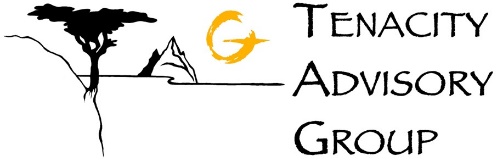 Department:Investment TeamEffective Date:11/14/2022Author: Katie WeinschenkRevision DateRevised ByRevision Notes11/14/2022Katie WeinschenkProcedure Created